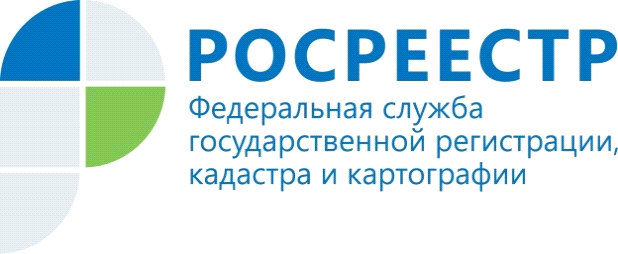 Как установить границы земельного участка? Проведение кадастровых работ, в результате которых устанавливаются границы земельного участка на местности (определяются координаты характерных точек границ земельного участка) называется межеванием земельного участка.Данный процесс включает в себя не только установление, изменение или уточнение земельных границ между разными участками, но и подготовку правильных чертежей участка земли (межевого плана), а также установку межевых знаков, которые и фиксируют официальные границы между разными участками.Большая часть споров в области земельных отношений граждан и юридических лиц происходит между владельцами смежных (соседних) земельных участков. Поэтому определение точных границ участка на местности позволит в будущем избежать конфликтов с соседями. Межевание производится на основании заявления владельца земельного участка, который обращается в специализированную организацию для проведения геодезических работ. Проведение таких работ осуществляет лицо, имеющее на это право - кадастровый инженер.При выборе кадастрового инженера Управление Росреестра по Новосибирской области рекомендует использовать официальный сайт Росреестра, в котором опубликован реестр действующих кадастровых инженеров и результаты их профессиональной деятельности (https://rosreestr.gov.ru/wps/portal/p/cc_ib_portal_ services/cc_ib_sro_reestrs).Результатом кадастровых работ кадастрового инженера является межевой план.Межевой план состоит из графической части (воспроизводятся сведения кадастрового плана, указывается местоположение границ участка) и текстовой части (указываются сведения о земельном участке и согласовании местоположения границ земельных участков).Обязательным приложением межевого плана земельного участка является акт согласования местоположения границ, который должен быть подписан собственниками соседних земельных участков. Межевой план подготавливается и заверяется усиленной квалифицированной электронной подписью кадастрового инженера, подготовившего такой план в форме электронного документа (на диске). Межевой план вместе с заявлением (согласно установленной форме) о внесении сведений о границах земельного участка в Единый государственный реестр недвижимости представляется в любой офис центра по предоставлению государственных и муниципальных услуг (МФЦ). Материал подготовлен межмуниципальным Ленинским отделом Управления Росреестра по Новосибирской области